نرمين حمدي على                                                                                                                                  
التليفون : 01223822494- 01119188849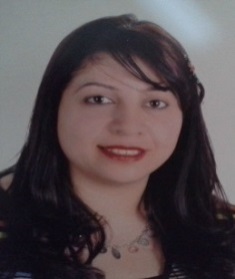 الايميل : DR_NERMEEN_PIANO@HOTMAIL.COMالايميل: dr.nermeen.hamdy@cu.edu.egتاريخ الميلاد 26/6/1976المؤهلات الدراسية بكالوريوس التربية الموسيقية كليه التربية النوعية جامعه القاهرة  جيد جدا مع مرتبه الشرف , الاولي على الدفعة  1998ماجستير الفلسفة فى التربية النوعيه فى التربية الموسيقية تخصص بيانو امتياز  2006دكتوراه الفلسفة فى التربية النوعية فى التربيه الموسيقية تخصص بيانو  امتياز 2011ماجستير العلاج بالموسيقي من جامعه اوكسفورد 2018دكتوراه الفخرية في علوم الإعاقة والتأهيل من منظمة ICDS وUNATRS التابعة للأمم المتحدة امريكا 2021 استشاري العلاج بالموسيقي بكلية الطب القوات المسلحه 2023الخبرات العلمية والمناصب  معيد بكليه التربيه النوعيه قسم التربيه الموسيقيه فى الفترة من سنه 1999 الى سنه 2006 .مدرس مساعد بكليه التربيه النوعيه قسم التربيه الموسيقيه فى الفترة من سنه 2006 الى سنه 2011 .مدرس بكليه التربيه النوعيه قسم التربيه الموسيقيه قسم بيانو فى الفترة من سنه 2011-2016.استاذ مساعد بكلية التربية النوعية قسم التربية الموسيقية قسم بيانو في الفترة من سنة 2018 معالج العلاج بالموسيقي بمركز الطب الوقائي –كلية طب القصر العيني- 2018. معالج موسيقي اكاديمية العلاج بالموسيقي بكندا 2018.انتداب لتدريس مادة مدخل الي الموسيقي بكلية الاعلام جامعه القاهرة -2016مشرف تنفيذي بمركز تنميه قدرات اعضاء هيئه التدريس فى الفترة من 2012 الى الانمستشار تحكيم دولي الملكية الفكرية سنه 2013.مسئول معيار المصداقية والاخلاقيات على مدار ثلاث سنوات  2012 / 2013 /2014 /2015.منسق مادة البيانو بكليه التربيه النوعيه قسم التربيه الموسيقيه سنه 2013 الى الان .مدرب معتمد دوليا بمركز تنمية قدرات اعضاء هيئة التدريس – جامعة القاهرة 2014الي الانمدرب معتمد من جامعة ميزوري الامريكية2014  مدرب معتمد بالهيئة القومية لضمان جودة التعليم والاعتماد 2014/2015 الي الانعضو لجنة الجودة بقسم التربية الموسيقية – كلية التربية النوعية – جامعة القاهرة 2013-2014-2015الاشراف علي تدريب برنامج الملكية البريطانية – المملكة المتحدة عام 2011مراجع داخلي لقسم التربية الموسيقية 2014/2015رئيس لجنة التدريب- كلية التربية النوعية – جامعة القاهرة 2014/2015نائب مدير وحدة الجودة – كلية التربية النوعية – جامعة القاهرة 2014 الي الانمنسق زيارة الهيئة لكلية التربية النوعية2015/2016منسق كلية التربية النوعية بوحدة مناهضة العنف ضد المراة2014/2016عضو اللجنة التنفيذية لمناهضة العنف والتحرش 2015/2016مدرب معتمد  بالاتحاد العربي للتنمية المستدامة والبيئة 2016منسق كلية التربية النوعية لوحدة متحدي الاعاقة  2017 مراجع الجودة بكلية التربية الموسيقية جامعه حلوان 2018رئيس لجنه الفنون والآداب بمجلس علماء مصر 2019/2021محكم دولي للبحوث من الاكاديمية الامريكية  الدولية للتعليم العالي والتدريب- اعتماد ولاية ديلور الامريكية 2020معتمد التعلم المؤسسي  من جامعه ميزوري الامريكية 2020دبلوم المهني المصغر في اداره الاعمال بالأكاديمية الامريكية الدولية للتعليم العالي 2021مدير مكتب مصر بالمعهد المرآه الدولي للعلوم والفنون والآداب التابع للأكاديمية الأمريكية الدولية للتعليم العالي والتدريب  2021 دبلوم التربية الموسيقية لذوي الاحتياجات الخاصة من جامعه بيركلي بأمريكا 2022وم دبلوم التحليل الاحصائي من منصه ايفاد spss 2023دبلوم تحليل البيانات واستخدامات الذكاء الاصطناعي برنامج power BI 2023 دورات مركز تنميه قدرات اعضاء هيئه التدريس بجامعه القاهرة :دورة فى ادارة الفريق البحثى .دورة فى نظم الامتحانات وتقويم الطلاب .دورة فى اداب وسلوكيات المهنه الجامعيه .دورة فى نظم الساعات المعتمدة .دورة فى النشر الدولى للبحوث العلميه .دورة فى مشروعات البحوث التنافسيه .دورة فى ادارة الوقت والاجتماعات .دورة فى التخطيط الاستراتيجى .دورة فى معايير الجودة فى التدريس .دورة فى مهارات التدريس الفعال .دورة فى الجوانب القانونيه والماليه فى الاعمال الجامعيه .دورة فى التكنولوجيا فى التدريس .دورة فى الحاسب الالى والانترنت .دورة فى اسخدام الحاسب وادارة الملفات .دورة في التحليل الإحصائي spss.دورة في التفكير الابداعيدورة التفكير الناقداساسيات التعليم المدمجاتخاذ القرار وحل المشكلات المقررات الالكترونية التفاعلية دورة التحول الرقمي  دورات الهيئة القومية لضمان الجودة و الاعتماددورة التقويم الذاتي لمؤسسات التعليم العالي .دورة توصيف البرامج والمقررات وتقويم نواتج التعلم لمؤسسات التعليم العالي.دورة المراجعة الخارجية لمؤسسات التعليم العالي .دورة التخطيط الاستراتيجي لمؤسسات التعليم العالي .دورة المدرب المحترف المتقدمة بالهيئة القومية لضمان جودة التعليم والاعتماد. ورشة عمل بعنوان توصيف المقررات بالهيئة القومية لضمان جودة التعليم والاعتماد.ورشة لمراجعة المادة التدريبية بالهيئة القومية لضمان جودة التعليم والاعتماد.ورشة عمل بعنوان النظام المعلوماتي والاعتماد البرامجي لمؤسسات التعليم العالي.ورشة عمل خاصة ببرامج مبادرة التعليم العالي لمنح الدراسات العليا للمهنين.ورشة عمل الاعتماد البرامجي بالهئية القومية لضمان جودة التعليم والاعتماد Nermeen Hamdy:  QEAAS : prospects for Scientific Research in light of the Variables of the Fourth In the Arab & Regional Industrial Revolution (4.0- 4IR) 2020دورات مركز ضمان الجودة بجامعه القاهرة:حضور ورش عمل عام 2011:-تقرير المقرر والبرنامج الدراسى  .المعايير الاكاديميه للبرنامج الدراسى  .توصيف البرنامج والمقرر الدراسى .المشاركه المجتمعيه والارشاد الاكاديمى .التقيم الموسس والتقيم المستمر للعمليه التعليميه  .الهيكل التنظيمى والجهاز الادارى  .الخطه الاستراتجيه المؤسسه التعليميه  .الزيارة الميدانيه لاعتماد المؤسسات التعليميه  .المصدقيات والاخلاقيات  .10اعداد استبيانات التغذية الراجعة والتحليل الإحصائي للبيانات.حضور ورش عمل عام 2013 :-توصيف البرنامج والمقرر الدراسى .اعداد المقرر الالكترونى .الطلاب والخريجون والتعليم والتعلم.الزيارة الميدانية لاعتماد المؤسسات التعليميةالهيكل التنظيمي والجهاز الإداريالمصداقية والاخلاقياتاعداد استبيانات التغذيه الراجعه والتحليل الاحصائى للبيانات .المشاركه المجتمعيه .المعايير الاكاديميه للبرنامج الدراسى .10-الارشاد الاكاديمي .حضور ورش عمل عام 2014 -2018:-تجربه اعتمادالامور الماليه التى تهم اعضاء هيئة التدريس .المصدقيه والاخلاق .الهيكل التنظيمى .اعداد الاستبياناتالزيارة الميدانيةتجربة اعتماد 2015دورات علمية اخريدورة فى التقنيات الحديثه فى البحث العلمى .دورة فى الكتابه العلميه .دورة في كيفية الوصول الي مصادر المعلومات الالكترونيةدورة فى تنميه مهارات التدريس اله البيانو .برنامج اعداد التدريب فى العمليه التعلميه .برنامج اعداد مستشارى التحكيم الدولى المعتمد من الهيئه الدوليه للتحكيم 2013 .برنامج اعداد مستشارى التحكيم فى منازعات البنوك وعقود الملكيه الفكريه 2013 .ورشة عمل معايير الاعتماد كليات ومعاهد التعليم العالي الاصدار الثالث 2016ورشة عمل women ,s rights and bioethical concerns  بكلية طب القصر العيني .دوره حقوق الملكية الفكرية من المنظمة العالمية لحقوق الملكية الفكرية –جنيف- سويسرا 2018 .دورة بعنوان university exam and digital question banks in DAAD  KAIRO AKADEMIE.  2018  دبلوم التحليل الاحصائي spss يناير 2023دبلوم تحليل البيانات والذكاء الاصطناعي ابريل 2023الندوات والمؤتمرات ندوة الاتاحه الحرة للمعرفه OPEN ACCESS  .ندوة تعريفيه للاشتراك بمسابقه لاختيار خمس ابحاث شهريه .موتمر كليه التربيه الموسيقيه  2014 .مؤتمر كليه التربيه النوعيه 2014 .مؤتمر تقيم وتطوير تجربه التعليم المفتوح بالجامعات المصريه .المؤتمر الاول للبحث العلمى 2010 .مؤتمر نحو نقلة نوعية في التعليم العالي 2015 بالهيئة القومية لضمان جودة التعليم والاعتماد. مؤتمر الدولي الاول لجمعية اكسيا مصر 2015/2016مؤتمر السنوي الرابع عشر بجامعة عين شمس 2016المؤتمر الدولي الثالث ضمان جودة التعليم من اجل الحاضر والمستقبل 2016.الموتمر العربي حول اعداد ونشر البحث العلمي مايو 2016 . المؤتمر الدولي recent and important issues in psychiatric practice& knowledge.6 may 2016 المؤتمر الدولي في بانكوك للعلاج بالموسيقي 2018ندوة تمكين المراة بالمركز الثقافي الكندي 2018Work shop for music therapist on Ontario music therapy Canada  Speaker 5th annual armed forces psychiatry conference 2018 Speaker certificate in 4th forum of pediatrics 2018 Speaker of 20th annual of the Egyptian association for mental health Conference 2018المؤتمر الدولي الخامس ضمان جودة التعليم  تاملات – افاق - تطبيقات2018متحدث المؤتمر السنوي للجمعية المصرية للصحة النفسية 2018متحدث المؤتمر الخامس لكلية التربية جامعة 6 اكتوبر من8-10/ 2019Speaker certificate 6th annual armed annual armed forces psychiatry conference 2019. Speaker the 8th international conference and strategic planning summit (WAAE) 2019 Luxor organized by world alliance for arts education . حضور مؤتمر الهيئة القومية لضمان جودة التعليم  2019.  متحدث بمؤتمر الرخاوي للطب النفسي 2019.  ورشة عمل من الهيئة القومية لضمان جودة التعليم 2018ورشة عمل للبرنامج مبادرة التعليم العالي لمنح الدراسات العليا للمهنين 2018حضور مؤتمر smart vision expo 2020Dr nermeen has attendance of Emerald Guide to Getting published online workshop, that was held on 9 April 2020شهادة حضور دورة بحوارات المعرفة بمؤسسة محمد بن راشد ال مكتوم بعنوان تغيير يدعونا لاعادة النظر في عالمنا 2020شهادة حضور دورة بحوارات المعرفة بمؤسسة محمد بن راشد ال مكتوم بعنوان افكار من احد اشهر قراصنه الانترنت في العالم 2020شهادة حضور دورة بحوارات المعرفة بمؤسسة محمد بن راشد ال مكتوم بعنوان التمويل الرقمي من اجل عالم اكثر عدلا بعد الوباء2020 شهادة حضور دورة بحوارات المعرفة بمؤسسة محمد بن راشد ال مكتوم بعنوان الشيخ المعلم ما يتعمله القادة من محمد بن راشد ال مكتوم 2020شهادة حضور دورة بحوارات المعرفة بمؤسسة محمد بن راشد ال مكتوم بعنوان تطوير المهارات نحو واقع جديد2021حضور الاسبوع ارلن التوعوي في الوطن العربي 2021مؤتمر وزاره التعليم العالي بالعاصمة الإدارية 2021مؤتمر الشباب الافريقي بالأمم المتحدة  2021ندوة ببنك المعرفة بعنوان (1) Smart Selection of Research Point 2021 دورات منصة اريد : 2019/2023Writing Your Journal Article in 12 weeksCrafting Scientific Research paperStandards and Metrics in the Scientific MovementAcademic Writing Style for publicationPreparing for Viva-Voce of Thesis/Dissertation ExaminationSkills of participating in scientific conferences and seminarsScientific Communication skills in Academic and scientific Forums, Conferences, Seminars and webinarsAdvanced scientific research toolsCertificate for Activist at ARID Scientific Events Badge 2020تأييد وسام باحث ناشط في فعاليات أريد للعام 2020طُرقُ التَّفكِيرِ والمَسؤُولِيةُ المُجتَمَعِيَّةُالنمُوذَجُ التَّكَامُليّ للمَسؤُوليَّةِ المُجتَمَعِيَّةِ للمُؤسَّساتِ التَّعليميَّةِ العَربِيَّةِندوة صناعة التأليفالعِلمُ والمَسؤوليَّةُ المُجتَمعيَّةُ (الوَقفُ العِلميُّ أنموذج)معامل التواصل العلمي C-Index وتصنيف الجامعات التواصليةأَثرُ ثَورةِ تُكنولُوجيا النَانُو في المُجتمعِ: البَاعثُ للضَّوءِ مثَالاالوَعيُ الغِذَائيُّ والمَسؤُوليةُ المُجتَمعيَّةُتفعيل دور المجاميع البحثية لزيادة الانتاج العلمي المشتركتفعيل دور المجاميع البحثية لزيادة الانتاج العلمي المشتركاتجَاهَاتُ البَحثِ العِلميِّ فِي ظِلِّ جَائِحَةِ كُورُونَا ( كُوفِيد - 19)التَّعليمُ والمَسؤوليَّةُ المُجتمَعِيةُ فِي عَصرِ الثورة الصناعية الرابعةالاتجاهُ العَالميُّ فِي الابتِكَارِ المُجتمَعيِّ وأَثرُه في المَسؤوليّةِ المُجتَمعِيّةِتطوير الجامعات العربيةتجربة تنظيم المحفل العلمي الدولي الثامنOrganizing the 8th international scientific forumGetting started with Mendeley Getting started with Mendeleyالأخطاءُ الشائعةُ في كتابةِ الأطروحاتِ العلميةِ باللغةِ الانجليزيةتطبيقاتُ الذكاءِ الاصطناعيّ وأدواتُه في البحثِ العلميّالتعليم في زمن الأزمات والطوارئناشط في فاعليات اريد 2022و2023دورات  المؤسسة الوطنية  لتعليم الموسيقي بالولايات المتحدة الامريكية 2020/2021دورات في الرابطة الوطنية لتعليم الموسيقى من الولايات المتحدة الأمريكية 2020 تعليم الطلاب ذوي الإعاقة خلال كوفيد -19 by john mlynczak. التعلم عبر الإنترنت والنسخ المناسب لمعلمي الموسيقى بواسطة John Mlynczak. التدريس عبر الإنترنت من أين أبدأ؟ By Anne fennelدعم العائلات في صنع الموسيقى في المنزل مع طلاب الطفولة المبكرة. by Lilli m .levinowitz.الهدوء في العاصفة: الرعاية الذاتية لمعلم الموسيقى التكيفي - by Elisa Jonson jones. تأليف مقطوعات صغيره - by Rob deemer استخدام Google Earth لبناء موسيقى عالمية داخل الفصل الدراسي وخارجه - by Rosalee goley استراتيجيات الازدهار كمدرس موسيقى في أوقات صعبه  - by Lesley moffat- Dana Varona, & Christa kuebel سياسة تعليم الموسيقى أثناء حدوث جائحة عالمي - من قبل فريق السياسة العامة في  الاكاديمية. by lily Chen – Hafteck. جلب قيم التسامح والتقدير خلال COVID-19 -   by Patricia shehan التفكير في تدريس موسيقى ثقافات أمريكا الشمالية الأصلية - by Juliana cantarelli vita.احتضان الموسيقى بطرق مختلفة للثقافات والتقاليد الشمالية الشرقية البرازيلية بواسطة Juliana cantarelli vita. اتخاذ خيارات جيدة: كيف يمكن أن يكون ذخيرة البحث الأفضل للمعلم للفصل الدراسي؟ Brandi Waller- pace الترويج لبرامج الموسيقى الخاصة بك والحفاظ عليها أثناء تفشي مرض كوفيد -19. إطار لتعليم الموسيقى العامة خلال كوفيد -19. إعداد فرص التعلم عبر الإنترنت للطلاب . تدريس الموسيقى العامة خلال كوفيد -19 من خلال منظور Kodaly and feierabend approach .. مناصرة الدولة: قصص النجاح وأفضل الممارسات من الدول. الخطوات الأولى نحو الموسيقى العالمية. تعليم الروك: موارد العدالة الاجتماعية لدمج التعلم. 2021 Dr nermeen has attend ‘Move with the Motion’ A series of Orff-based Lessons for Teachers in Early Childhood, Primary/Elementary School webinar 2021 شهادات التقدير وشكرلحضور ورشه عمل الاسس الفنيه فى كتابه الخطط البحثيه .لحضور ورشه تصميم صفحتك الشخصيه على الانترنت .لحضور ورشه كتابه ونشر البحث العلمى واعداد مشروع بحثى .اوجه التشابه الاختلاف بين معايير الضمان والجودة فى التعليم ونظام الجودة ( ايزو 9001 ) .ورشه تنميه مهارات القائمين بالأشراف على التربيه الميدانيه .لتفوق طلابى فى التربيه العمليه تربيه موسيقيه عام 2001 .شهادة تقدير في الجودة من كلية التربية النوعية 2014افادة بمنصب نائب مدير وحدة الجودة في الفتره من 2014-2016افادة بعمل الدراسة الذاتية للكلية 2014-2015افادة بعمل اعداد التقرير السنوي المعدل طبقا للهيئة الجودة 2014افادة بعمل ورشة حقوق الملكية الفكرية 2015افادة بعمل ورشة عن الوزن النسبي للورقة الامتحانية 2015شهادة شكر من قسم التربية الموسيقية 2014/ 2015شهادة تقدير من كلية العلاج الطبيعي لخدمة المجتمع ورعاية الطلاب 2015شهادة تكريم لتحكيم المهرجان الخاص بالمكتبة المركزية – جامعة القاهرة 2015شهادة شكر من قسم التربية الموسيقية لتصميم التدريب الصيفي للطلاب 2015/2017شهادة شكر من الدراسات العليا لأثراء المؤتمر الدولي الثالث لكلية التربية النوعية 2015/2016تهنئه وتقدير لتعينى على درجه معيد بكليه التربيه النوعيه .لتعينى فى درجه مدرس مساعد بكليه التربيه النوعيه .لتعينى فى درجه مدرس كليه التربيه النوعيه – تربيه موسيقيه – بيانو .تعيني نائب مدير وحدة ضمان الجودة – كلية التربية النوعية – جامعة القاهرة 2014/2016اللغات العربيه  - اللغه الأصليه.إنجليزي - التحدث بطلاقة والقراءة / الكتابة مع الكفاءة الجيدة جدا .فرنسي - التحدث بطلاقة والقراءة / الكتابة مع الكفاءة العالية .العضويات عضو نقابه اعضاء هيئه التدريس جامعه القاهرة .عضو النقابه العامه لمستشارى التحكيم الدولى بالقاهرة .عضو بالهيئه العامه للتحكيم الدولى .عضو بالاتحاد العربي للتنمية المستدامة عضو بالبورد الدولي للمدربين عضو لجنة التدريب بالهيئة القومية لضمان جودة التعليم والاعتماد .عضو اللجنة التنفيذية لمناهضة العنف والتحرش ضد المرآة بجامعة القاهرة 2016عضو بالمؤسسة الوطنية للتربية الموسيقية the National Association for Music Education بأمريكا 2017/2018.عضو المؤسسة الدولية لتعليم الموسيقى  international society for music education 2018 بأستراليا عضو بالمؤسسة الدولية للعلاج بالموسيقي music therapy  بأمريكا  وانجلترا جائزة احسن باحث من الهندinternational scientist awards 2021 عضوية منظمه اليونيسكو لعلوم الإعاقة والتأهيل من منظمة ICDS وUNATRS التابعة للأمم المتحدة امريكا 2021 .اللجان العلميه المشاركة فى الاشراف على الريسيتال الاول للبيانو و التربية الموسيقية 2014/2016.لجنه تطوير التربيه العمليه 2012 -  2013 .لجنه الجودة بكليه التربيه النوعيه 2012 -  2013 .لجنه الجودة بقسم التربية الموسيقية 2013 – 2014 .لجنة تطوير المناهج  بكلية التربية النوعية 2014/2018عضو لجنه مشكله من رئيس الجامعة لعمل محتوي دولي جديد وبرنامج دولي 2021 عضو البرنامج البيني الموسيقي الرقمية وتطوير المناهج   2021 عضو لجنه تصميم برنامج موسيقي مع كليه الاثار جامعه القاهره 2023 عضو لجنة تصميم برنامج موسيقي مع التعليم المفتوح 2023 عضو لجنه تطوير المناهج بكلية التربية النوعيه جامعه القاهره 2023منسق وحدة التصنيف الدولي بجامعه القاهره 2023الكتب العلمية :  المشاركه في كتاب دراسات وبحوث في ادارة الجودة الشاملة في مؤسسات التعليم العالي جامعه باتنه 1 الجزائر 2022المشاركة في كتاب اولويات البحث العلمي بمنصه اريد بعنوان اساسيات البحث العلمي 2022الدورات قمت بتدريبها في قطاعات مختلفة  دورة ادأب وسلوكيات المهنة في العمل الجامعي  بمركز تنمية قدرات اعضاء هيئة التدريس – جامعة القاهرة حتي الان دورة  اخلاقيات البحث العلمي – مركز تنمية قدرات اعضاء هيئة التدريس  – جامعة القاهرة دورة ادارة الوقت بنقابه المعلمين – القاهره - مصر 2018دورة توصيف وتقرير المقرر –كلية التربية النوعية – جامعة القاهرة دورة توصيف وتقرير البرنامج – كلية التربية  النوعية – جامعة القاهرةدورة في حقوق الملكية الفكرية – كلية التربية النوعية –جامعة القاهرةدورة التخطيط والتفكير الاستراتيجي – كلية التربية النوعيه – جامعه القاهره دورة في الورقة الامتحانيه والوزن النسبي –كلية التربية النوعية – جامعة القاهرةدورة في التقويم الذاتي بالهيئة القومية لضمان جودة التعليم والاعتماد – مجلس الوزراء. دورة المشاركه المجتمعية لموظفي كلية التربية النوعيه جامعه القاهره اخلاقيات مجتمع الجامعة- كلية التربية النوعية – جامعة القاهرة التعامل مع الطلاب – كلية التربية النوعية – جامعة القاهرةدورة اعداد المنسقين بوحدة مناهضة العنف والتحرش بجامعة القاهرة . دورة سلوكيات المهنة وتم اضافة جزء خاص عن وحدة مناهضة التحرش للتدريب بمركز تنمية القدرات – جامعة القاهرة . تصميم برنامج التدريب الصيفي للطلاب بكلية التربية النوعية – جامعة القاهرة ثلاث سنوات متتالية.  دورة المهارات التسع وعشرون للقيادات وصناع القرار بأكاديمية بناء الدولية 2020 ومركز تنمية القدرات جامعه القاهره 2020-2023 ومنصة النمط 2022دورة  صياغة الانشطة في ضوء مهارات التفكير العليا بمركز تنمية القدرات جامعه القاهره 2020-2023دورة مهارات التفكير الناقد بمركز تنمية القدرات جامعه القاهره 2020-2023دورة مهارات العصف الذهني بمركز تنمية القدرات جامعه القاهره 2021دورة التعلم المؤسسي لأكاديمية بناء الدولية 2020 دورة تدريب المدربين بمعهد النمط الاردن 2022دورة الابتكار والتطوير المؤسسي بمركز تنمية القدرات جامعه القاهره 2020 دورة السلامه والصحه المهنية  مركز تنمية القدرات جامعه القاهره ومعهد النمط بالاردن 2022.دورة صنع القرارت وحل المشكلات بمركز تنمية القدرات جامعه القاهره 2023دورة مهارات الاتصال الفعال بالاكاديمية الكوثر للتدريب والتكوين وتنميه القدرات البشريه 2023انجازات خاصة بوحدة مناهضة العنف والتحرش ضد المرآه بجامعة القاهرةاقامة وتنفيذ ورش وندوات كمنسق لكلية التربية النوعية 2014/2015تم عمل مقترح لخطة عمل لوحدة مناهضة التحرش 2015تم الاشتراك في تدريب المنسقين 2015/2016تم عمل مقترح خطة للمعسكرات 2016/2017عمل تصور لمادة تدريبية لمناهضة العنف والتحرش ضد المرأة لمركز تنمية القدرات – جامعة القاهرة. اداء الاعمال المكلفة بها كعضو اللجنة التنفيذية اثناء الفاعليات الخاصة ب16 يوم لتسليم التجهيزات لكل كلية قبل الفاعليات .الاشتراك في الاشراف علي اربع كليات اثناء فاعليات المرأة المصرية ويوم المرأة العالمي .اعداد استمارة التقييم الخاصة بدورات تدريب المنسقين . الاشتراك في اعداد جدول فعاليات احتفاليات وحدة مناهضة التحرش و العنف ضد المرأة  بيوم المرأة المصرية في الفترة من 8  حتى 16 مارس 2016. والجداول الخاصة باشتراك المنظمات والفرق المختلفة.حضور كافة الاجتماعات الخاصة باللجنة التنفيذية والخاصة بمنظمات المجتمع المدني للتنسيق مع بعضهم للاتفاق علي مادة علمية واحدة تقدم خلال المعسكرات. الابحاث المنشورة لي لمحليا ودوليابرنامج فاعلية برنامج قائم علي العزف علي الة البيانو كوسيلة لتحسين الذاكرة عند اطفال فرط الحركة المصحوب بنقص الانتباه مجلة محلية Develop performance of musical education graduates on piano to workin Egypt and Arab countries مجلة دولية برنامج مقترح لتعليم الاطفال مبادي اللغة الفرنسية عن طريق العزف علي الة البيانو 2019 مؤتمر دولي برنامج مقترح لتعليم كبار السن العزف علي اله البيانو 2018  مؤتمر دولي  أسلوب مقترح لتطوير نظم تقييم أداء الطلاب لمحتوى مقررات آلة البيانو بكلية التربية النوعية في ضوء معايير جودة التعليم (الإصدار الثالث ) 2016 مؤتمر دولياسلوب مبتكر لتأهيل الدارس المبتدئ العزف علي الة البيانو2016 مجلة محلية تصور لمنهج مقترح لتعليم الطالب الغير متخصص العزف علي الة البيانو بكليات الطب والعلاج الطبيعي للاستفادة منة في علاج الحالات المختلفة 2016 مجلة محلية برنامج تدريب صيفي مقترح لتحسين مستوي طلاب كلية التربية النوعية علي اله البيانو  2015  مجلة محليةتصور مقترح لتطوير برنامج آلة البيانو لمرحلة البكالوريوس بما يتلائم واحتياجات سوق العمل 2014 مجلة محليةتصور مقترح لتطوير منهج البيانو باستخدام المهارات التكنيكية والتعبيرية ومدي مناسبتها للطالب وسوق العمل 2014 مجلة محلية الاستفادة من برنامج (الملكية البريطانية) في تعليم العزف على آلة البيانو للدارسين من المبتدئ 2014 مجلة محلية الاشرف علي الرسائل الخاصة بالقطاع الطبي  اشراف علي رسالة دكتوراه بعنوان برنامج مقترح لتحسين وظائف اليد ين عند الاطفال ذوي الاحتياجات الخاصة عن طريق العزف علي الة البيانو بين قسم التربية الموسيقية وكلية العلاج الطبيعي . اشراف علي رسالة دكتوراه بعنوان برنامج مقترح للعزف علي الة البيانو للأطفال الناجين من العنف الاسري بين قسم التربية الموسيقية وكلية طب القصر العيني . الاشراف علي الرسائل الخاصة بالتربية الموسيقيةالاشراف علي رسالة دكتوراه بعنوان  دراسة تحليله عزفيه لمؤلفات البيانو المصرية المعاصرة اشراف علي رسالة ماجستير بعنوان دراسة تحليلية لمؤلفات  البيانو الثلاثية لبيتهوفن. اشراف علي رساله دكتوراه بعنوان " تكامل الانشطه التعليميه والموسيقية لتنمية المهارات الحياتية لتلاميذ مدارس التربية الفكرية في ضوء رؤية مصر التعليمية 2030(تصور مقترح)اشراف علي رساله دكتوراه بعنوان " اعداد معلم التربية الموسيقية وتطوير المناهج  بدولة اليمن " مناقشة الرسائل الخاصة بالتربية الموسيقية     مناقشة رسالة ماجستير بعنوان " اساليب اداء مؤلفات موسيقي البوب لالة البيانو في النصف الثاني من القرن العشرين "مناقشة رسالة  ماجستير بعنوان " دراسة لبعض الاساليب اليابانية الحديثة لتعليم العزف علي الة البيانو والاستفادة منها للدارس المبتدئ مناقشه رساله ماجستير بعنوان " بعنوان "تقنيات أداء أعمال الجاز لجيروم كيرن على البيانو".